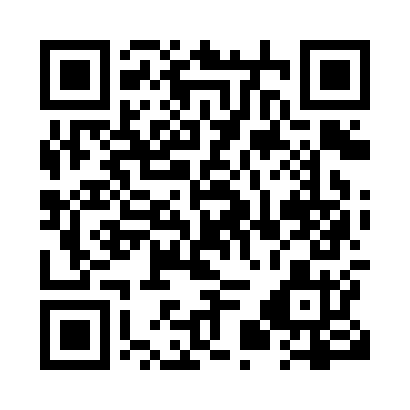 Prayer times for Millar, Ontario, CanadaMon 1 Jul 2024 - Wed 31 Jul 2024High Latitude Method: Angle Based RulePrayer Calculation Method: Islamic Society of North AmericaAsar Calculation Method: HanafiPrayer times provided by https://www.salahtimes.comDateDayFajrSunriseDhuhrAsrMaghribIsha1Mon4:026:012:027:3110:0312:032Tue4:026:022:027:3110:0312:033Wed4:026:022:037:3110:0212:024Thu4:036:032:037:3110:0212:025Fri4:036:042:037:3110:0212:026Sat4:046:052:037:3110:0112:027Sun4:046:062:037:3110:0112:028Mon4:056:062:037:3010:0012:029Tue4:056:072:047:309:5912:0110Wed4:066:082:047:309:5912:0111Thu4:066:092:047:309:5812:0112Fri4:076:102:047:299:5712:0113Sat4:076:112:047:299:5712:0014Sun4:086:122:047:289:5612:0015Mon4:096:132:047:289:5511:5916Tue4:096:142:047:289:5411:5917Wed4:106:152:047:279:5311:5818Thu4:126:162:057:279:5211:5619Fri4:146:182:057:269:5111:5420Sat4:166:192:057:259:5011:5221Sun4:196:202:057:259:4911:5022Mon4:216:212:057:249:4811:4823Tue4:236:222:057:249:4711:4624Wed4:256:242:057:239:4511:4325Thu4:276:252:057:229:4411:4126Fri4:296:262:057:219:4311:3927Sat4:316:272:057:219:4111:3728Sun4:336:292:057:209:4011:3529Mon4:366:302:057:199:3911:3230Tue4:386:312:057:189:3711:3031Wed4:406:322:057:179:3611:28